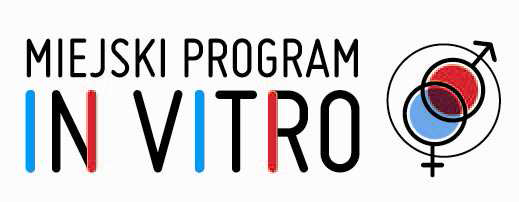 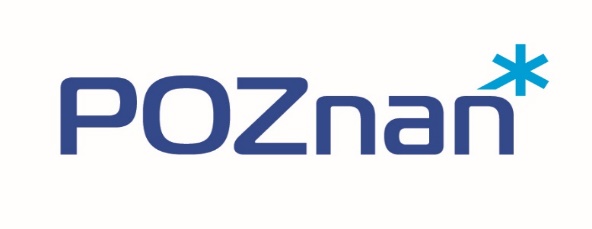 FORMULARZ OFERTOWYZałącznik nr 1 do Ogłoszenia konkursu ofert na wybór realizatora programu polityki zdrowotnej pn. „Leczenie niepłodności metodą zapłodnienia pozaustrojowego dla mieszkańców miasta Poznania w latach 2021-2024”.Do oferty należy dołączyć następujące załączniki:Zaświadczenie o wpisie do ewidencji KRS (jeżeli dotyczy)Zaświadczenie o wpisie do ewidencji CEIDG (jeżeli dotyczy);Statut podmiotu (w przypadku obowiązku sporządzania statutu) lub regulamin organizacyjny (w przypadku obowiązku posiadania regulaminu);Dokument stwierdzający wpis do rejestru podmiotów wykonujących działalność leczniczą;Dokument stwierdzający wpis do rejestru właściwej Okręgowej Rady Lekarskiej (w przypadku praktyk zawodowych lekarzy indywidualnych lub grupowych);Zezwolenie na wykonywanie praktyki (w przypadku praktyk indywidualnych lub grupowych);Decyzję Ministra Zdrowia na wykonywanie czynności ośrodka medycznie wspomaganej prokreacji, o których mowa w art. 44 ust. 1 ustawy o leczeniu niepłodności (t.j. Dz. U. z 2020 r. poz. 442);Decyzję Ministra Zdrowia o wykonywaniu czynności banku komórek rozrodczych i zarodków, o których mowa w art. 45 ustawy o leczeniu niepłodności (t.j. Dz. U. z 2020 r. poz. 442);Wszystkie dokumenty załączone do oferty powinny zostać przedstawione w formie kserokopii poświadczonej za zgodność z oryginałem przez osobę upoważnioną do składania oświadczeń w imieniu Oferenta.I. DANE OFERENTAI. DANE OFERENTAI. DANE OFERENTAPełna nazwa podmiotuskładającego ofertęDokładny adresUlica/nrMiejscowość/kod pocztowyTelefon/faxAdres e-mailForma prawnaOsoba prawna upoważniona do reprezentowania Oferenta(nazwisko i imię, tel.kontaktowy, e-mail)Organ założycielski lub właścicielNr wpisu do rejestru podmiotów wykonujących działalność leczniczą (jeżeli posiada)NIPREGONNazwa banku i numer rachunku bankowegoOsoba uprawniona do kontaktów z ogłoszeniodawcą w sprawie złożonej oferty(imię, nazwisko, nr telefonu kontaktowego, adres e-mail)Deklarowany okres realizacji ProgramuOd:Do:Deklarowany okres realizacji ProgramuII. OPIS DZIAŁAŃ PLANOWANYCH DO REALIZACJI W RAMACH PROGRAMUII. OPIS DZIAŁAŃ PLANOWANYCH DO REALIZACJI W RAMACH PROGRAMUII. OPIS DZIAŁAŃ PLANOWANYCH DO REALIZACJI W RAMACH PROGRAMU1.Zapraszanie/rekrutacja par do Programu2.Organizacja Programu3.Interwencje podejmowane w ramach Programu4.Dostępność usług realizowanych w ramach Programu5.Monitorowanie i ewaluacja usług realizowanych w ramach ProgramuIII. DOŚWIADCZENIE OFERENTA I SKUTECZNOŚĆ REALIZACJI PROGRAMUIII. DOŚWIADCZENIE OFERENTA I SKUTECZNOŚĆ REALIZACJI PROGRAMUIII. DOŚWIADCZENIE OFERENTA I SKUTECZNOŚĆ REALIZACJI PROGRAMUIII. DOŚWIADCZENIE OFERENTA I SKUTECZNOŚĆ REALIZACJI PROGRAMUIII. DOŚWIADCZENIE OFERENTA I SKUTECZNOŚĆ REALIZACJI PROGRAMUIII. DOŚWIADCZENIE OFERENTA I SKUTECZNOŚĆ REALIZACJI PROGRAMUIII. DOŚWIADCZENIE OFERENTA I SKUTECZNOŚĆ REALIZACJI PROGRAMUIII. DOŚWIADCZENIE OFERENTA I SKUTECZNOŚĆ REALIZACJI PROGRAMUIII. DOŚWIADCZENIE OFERENTA I SKUTECZNOŚĆ REALIZACJI PROGRAMUIII. DOŚWIADCZENIE OFERENTA I SKUTECZNOŚĆ REALIZACJI PROGRAMUIII. DOŚWIADCZENIE OFERENTA I SKUTECZNOŚĆ REALIZACJI PROGRAMUIII. DOŚWIADCZENIE OFERENTA I SKUTECZNOŚĆ REALIZACJI PROGRAMUIII. DOŚWIADCZENIE OFERENTA I SKUTECZNOŚĆ REALIZACJI PROGRAMU1.Dotychczasowe doświadczenie związane z realizacją programów polityki zdrowotnej z zakresu leczenia niepłodności we współpracy z jednostkami samorządu terytorialnego i/lub z realizacją „Programu – Leczenie niepłodności metodą zapłodnienia pozaustrojowego na lata 2013-2016” Ministerstwa ZdrowiaDotychczasowe doświadczenie związane z realizacją programów polityki zdrowotnej z zakresu leczenia niepłodności we współpracy z jednostkami samorządu terytorialnego i/lub z realizacją „Programu – Leczenie niepłodności metodą zapłodnienia pozaustrojowego na lata 2013-2016” Ministerstwa ZdrowiaDotychczasowe doświadczenie związane z realizacją programów polityki zdrowotnej z zakresu leczenia niepłodności we współpracy z jednostkami samorządu terytorialnego i/lub z realizacją „Programu – Leczenie niepłodności metodą zapłodnienia pozaustrojowego na lata 2013-2016” Ministerstwa ZdrowiaDotychczasowe doświadczenie związane z realizacją programów polityki zdrowotnej z zakresu leczenia niepłodności we współpracy z jednostkami samorządu terytorialnego i/lub z realizacją „Programu – Leczenie niepłodności metodą zapłodnienia pozaustrojowego na lata 2013-2016” Ministerstwa ZdrowiaDotychczasowe doświadczenie związane z realizacją programów polityki zdrowotnej z zakresu leczenia niepłodności we współpracy z jednostkami samorządu terytorialnego i/lub z realizacją „Programu – Leczenie niepłodności metodą zapłodnienia pozaustrojowego na lata 2013-2016” Ministerstwa ZdrowiaDotychczasowe doświadczenie związane z realizacją programów polityki zdrowotnej z zakresu leczenia niepłodności we współpracy z jednostkami samorządu terytorialnego i/lub z realizacją „Programu – Leczenie niepłodności metodą zapłodnienia pozaustrojowego na lata 2013-2016” Ministerstwa ZdrowiaDotychczasowe doświadczenie związane z realizacją programów polityki zdrowotnej z zakresu leczenia niepłodności we współpracy z jednostkami samorządu terytorialnego i/lub z realizacją „Programu – Leczenie niepłodności metodą zapłodnienia pozaustrojowego na lata 2013-2016” Ministerstwa ZdrowiaDotychczasowe doświadczenie związane z realizacją programów polityki zdrowotnej z zakresu leczenia niepłodności we współpracy z jednostkami samorządu terytorialnego i/lub z realizacją „Programu – Leczenie niepłodności metodą zapłodnienia pozaustrojowego na lata 2013-2016” Ministerstwa ZdrowiaDotychczasowe doświadczenie związane z realizacją programów polityki zdrowotnej z zakresu leczenia niepłodności we współpracy z jednostkami samorządu terytorialnego i/lub z realizacją „Programu – Leczenie niepłodności metodą zapłodnienia pozaustrojowego na lata 2013-2016” Ministerstwa ZdrowiaDotychczasowe doświadczenie związane z realizacją programów polityki zdrowotnej z zakresu leczenia niepłodności we współpracy z jednostkami samorządu terytorialnego i/lub z realizacją „Programu – Leczenie niepłodności metodą zapłodnienia pozaustrojowego na lata 2013-2016” Ministerstwa ZdrowiaDotychczasowe doświadczenie związane z realizacją programów polityki zdrowotnej z zakresu leczenia niepłodności we współpracy z jednostkami samorządu terytorialnego i/lub z realizacją „Programu – Leczenie niepłodności metodą zapłodnienia pozaustrojowego na lata 2013-2016” Ministerstwa ZdrowiaDotychczasowe doświadczenie związane z realizacją programów polityki zdrowotnej z zakresu leczenia niepłodności we współpracy z jednostkami samorządu terytorialnego i/lub z realizacją „Programu – Leczenie niepłodności metodą zapłodnienia pozaustrojowego na lata 2013-2016” Ministerstwa ZdrowiaNazwa programuNazwa programuNazwa programuNazwa programuNazwa programuOrgan administracji rządowej lub samorządowejOrgan administracji rządowej lub samorządowejOrgan administracji rządowej lub samorządowejOrgan administracji rządowej lub samorządowejRok realizacjiRok realizacjiRok realizacjiRok realizacji2.Skuteczność zapłodnienia pozaustrojowego IVF/ICSI udokumentowana w raportach do konsorcjum udokumentowana w raportach do konsorcjum European IVF-monitoring (EIM) prowadzonego przez ESHRE w okresie ostatnich 5 latSkuteczność zapłodnienia pozaustrojowego IVF/ICSI udokumentowana w raportach do konsorcjum udokumentowana w raportach do konsorcjum European IVF-monitoring (EIM) prowadzonego przez ESHRE w okresie ostatnich 5 latSkuteczność zapłodnienia pozaustrojowego IVF/ICSI udokumentowana w raportach do konsorcjum udokumentowana w raportach do konsorcjum European IVF-monitoring (EIM) prowadzonego przez ESHRE w okresie ostatnich 5 latSkuteczność zapłodnienia pozaustrojowego IVF/ICSI udokumentowana w raportach do konsorcjum udokumentowana w raportach do konsorcjum European IVF-monitoring (EIM) prowadzonego przez ESHRE w okresie ostatnich 5 latSkuteczność zapłodnienia pozaustrojowego IVF/ICSI udokumentowana w raportach do konsorcjum udokumentowana w raportach do konsorcjum European IVF-monitoring (EIM) prowadzonego przez ESHRE w okresie ostatnich 5 latSkuteczność zapłodnienia pozaustrojowego IVF/ICSI udokumentowana w raportach do konsorcjum udokumentowana w raportach do konsorcjum European IVF-monitoring (EIM) prowadzonego przez ESHRE w okresie ostatnich 5 latSkuteczność zapłodnienia pozaustrojowego IVF/ICSI udokumentowana w raportach do konsorcjum udokumentowana w raportach do konsorcjum European IVF-monitoring (EIM) prowadzonego przez ESHRE w okresie ostatnich 5 latSkuteczność zapłodnienia pozaustrojowego IVF/ICSI udokumentowana w raportach do konsorcjum udokumentowana w raportach do konsorcjum European IVF-monitoring (EIM) prowadzonego przez ESHRE w okresie ostatnich 5 latSkuteczność zapłodnienia pozaustrojowego IVF/ICSI udokumentowana w raportach do konsorcjum udokumentowana w raportach do konsorcjum European IVF-monitoring (EIM) prowadzonego przez ESHRE w okresie ostatnich 5 latSkuteczność zapłodnienia pozaustrojowego IVF/ICSI udokumentowana w raportach do konsorcjum udokumentowana w raportach do konsorcjum European IVF-monitoring (EIM) prowadzonego przez ESHRE w okresie ostatnich 5 latSkuteczność zapłodnienia pozaustrojowego IVF/ICSI udokumentowana w raportach do konsorcjum udokumentowana w raportach do konsorcjum European IVF-monitoring (EIM) prowadzonego przez ESHRE w okresie ostatnich 5 latSkuteczność zapłodnienia pozaustrojowego IVF/ICSI udokumentowana w raportach do konsorcjum udokumentowana w raportach do konsorcjum European IVF-monitoring (EIM) prowadzonego przez ESHRE w okresie ostatnich 5 latRokRokRokBrak powstałej ciąży klinicznejCiąża kliniczna pojedynczaCiąża kliniczna pojedynczaCiąża kliniczna wielopłodowaCiąża kliniczna wielopłodowaSuma transferówSuma transferówCiąże kliniczne łącznieCiąże kliniczne łącznieStosunek liczby ciąż klinicznych do liczby transferów (w %)2019201920192018201820182017201720172016201620162015201520153.Skuteczność zapłodnienia pozaustrojowego IVF/ICSI w odniesieniu do liczby procedur przewidzianych w Programie – liczba ciąż w stosunku do liczby 400 procedur rocznie przeprowadzonych w okresie ostatnich 3 latSkuteczność zapłodnienia pozaustrojowego IVF/ICSI w odniesieniu do liczby procedur przewidzianych w Programie – liczba ciąż w stosunku do liczby 400 procedur rocznie przeprowadzonych w okresie ostatnich 3 latSkuteczność zapłodnienia pozaustrojowego IVF/ICSI w odniesieniu do liczby procedur przewidzianych w Programie – liczba ciąż w stosunku do liczby 400 procedur rocznie przeprowadzonych w okresie ostatnich 3 latSkuteczność zapłodnienia pozaustrojowego IVF/ICSI w odniesieniu do liczby procedur przewidzianych w Programie – liczba ciąż w stosunku do liczby 400 procedur rocznie przeprowadzonych w okresie ostatnich 3 latSkuteczność zapłodnienia pozaustrojowego IVF/ICSI w odniesieniu do liczby procedur przewidzianych w Programie – liczba ciąż w stosunku do liczby 400 procedur rocznie przeprowadzonych w okresie ostatnich 3 latSkuteczność zapłodnienia pozaustrojowego IVF/ICSI w odniesieniu do liczby procedur przewidzianych w Programie – liczba ciąż w stosunku do liczby 400 procedur rocznie przeprowadzonych w okresie ostatnich 3 latSkuteczność zapłodnienia pozaustrojowego IVF/ICSI w odniesieniu do liczby procedur przewidzianych w Programie – liczba ciąż w stosunku do liczby 400 procedur rocznie przeprowadzonych w okresie ostatnich 3 latSkuteczność zapłodnienia pozaustrojowego IVF/ICSI w odniesieniu do liczby procedur przewidzianych w Programie – liczba ciąż w stosunku do liczby 400 procedur rocznie przeprowadzonych w okresie ostatnich 3 latSkuteczność zapłodnienia pozaustrojowego IVF/ICSI w odniesieniu do liczby procedur przewidzianych w Programie – liczba ciąż w stosunku do liczby 400 procedur rocznie przeprowadzonych w okresie ostatnich 3 latSkuteczność zapłodnienia pozaustrojowego IVF/ICSI w odniesieniu do liczby procedur przewidzianych w Programie – liczba ciąż w stosunku do liczby 400 procedur rocznie przeprowadzonych w okresie ostatnich 3 latSkuteczność zapłodnienia pozaustrojowego IVF/ICSI w odniesieniu do liczby procedur przewidzianych w Programie – liczba ciąż w stosunku do liczby 400 procedur rocznie przeprowadzonych w okresie ostatnich 3 latSkuteczność zapłodnienia pozaustrojowego IVF/ICSI w odniesieniu do liczby procedur przewidzianych w Programie – liczba ciąż w stosunku do liczby 400 procedur rocznie przeprowadzonych w okresie ostatnich 3 latRokRokDane dot. 400 transferów Dane dot. 400 transferów Dane dot. 400 transferów Dane dot. 400 transferów Dane dot. 400 transferów Brak powstałej ciąży klinicznejBrak powstałej ciąży klinicznejBrak powstałej ciąży klinicznejBrak powstałej ciąży klinicznejCiąże kliniczne łącznie (pojedyncze i wielopłodowe)Ciąże kliniczne łącznie (pojedyncze i wielopłodowe)201920192018201820172017IV. KOMPETENCJE I KWALIFIKACJE OFERENTAIV. KOMPETENCJE I KWALIFIKACJE OFERENTAIV. KOMPETENCJE I KWALIFIKACJE OFERENTAIV. KOMPETENCJE I KWALIFIKACJE OFERENTAIV. KOMPETENCJE I KWALIFIKACJE OFERENTAIV. KOMPETENCJE I KWALIFIKACJE OFERENTA1.Kwalifikacje personelu, który będzie brał udział w realizacji ProgramuKwalifikacje personelu, który będzie brał udział w realizacji ProgramuKwalifikacje personelu, który będzie brał udział w realizacji ProgramuKwalifikacje personelu, który będzie brał udział w realizacji ProgramuKwalifikacje personelu, który będzie brał udział w realizacji ProgramuLp.Imię i NazwiskoTytuł lub stopień naukowyUzyskane SpecjalizacjeNumer prawa wykonywania zawoduDoświadczenie w leczeniu metodą zapłodnienia pozaustrojowego (tak/nie)lekarze specjaliści z zakresu ginekologii i położnictwalekarze specjaliści z zakresu ginekologii i położnictwalekarze specjaliści z zakresu ginekologii i położnictwalekarze specjaliści z zakresu ginekologii i położnictwalekarze specjaliści z zakresu ginekologii i położnictwalekarze specjaliści z zakresu ginekologii i położnictwalekarze i specjaliści legitymujący się uprawnieniami z zakresu stosowania metod wspomaganego rozrodulekarze i specjaliści legitymujący się uprawnieniami z zakresu stosowania metod wspomaganego rozrodulekarze i specjaliści legitymujący się uprawnieniami z zakresu stosowania metod wspomaganego rozrodulekarze i specjaliści legitymujący się uprawnieniami z zakresu stosowania metod wspomaganego rozrodulekarze i specjaliści legitymujący się uprawnieniami z zakresu stosowania metod wspomaganego rozrodulekarze i specjaliści legitymujący się uprawnieniami z zakresu stosowania metod wspomaganego rozroduAnestezjolog/anestezjolodzyAnestezjolog/anestezjolodzyAnestezjolog/anestezjolodzyAnestezjolog/anestezjolodzyAnestezjolog/anestezjolodzyAnestezjolog/anestezjolodzypielęgniarki i położnepielęgniarki i położnepielęgniarki i położnepielęgniarki i położnepielęgniarki i położnepielęgniarki i położnepsychologpsychologpsychologpsychologpsychologpsychologOsoba/y odpowiedzialna za system jakościOsoba/y odpowiedzialna za system jakościOsoba/y odpowiedzialna za system jakościOsoba/y odpowiedzialna za system jakościOsoba/y odpowiedzialna za system jakościOsoba/y odpowiedzialna za system jakości2.Sprzęt i aparatura przeznaczona na realizację Programu Sprzęt i aparatura przeznaczona na realizację Programu Sprzęt i aparatura przeznaczona na realizację Programu Sprzęt i aparatura przeznaczona na realizację Programu Sprzęt i aparatura przeznaczona na realizację Programu 3.Przechowywanie zarodków w banku komórek rozrodczych i zarodków w ramach realizacji ProgramuPrzechowywanie zarodków w banku komórek rozrodczych i zarodków w ramach realizacji ProgramuPrzechowywanie zarodków w banku komórek rozrodczych i zarodków w ramach realizacji ProgramuPrzechowywanie zarodków w banku komórek rozrodczych i zarodków w ramach realizacji ProgramuPrzechowywanie zarodków w banku komórek rozrodczych i zarodków w ramach realizacji Programu4.Przetwarzanie i przechowywanie dokumentacji medycznejPrzetwarzanie i przechowywanie dokumentacji medycznejPrzetwarzanie i przechowywanie dokumentacji medycznejPrzetwarzanie i przechowywanie dokumentacji medycznejPrzetwarzanie i przechowywanie dokumentacji medycznej5.Nagrody i certyfikaty potwierdzające jakość usług świadczonych przez OferentaNagrody i certyfikaty potwierdzające jakość usług świadczonych przez OferentaNagrody i certyfikaty potwierdzające jakość usług świadczonych przez OferentaNagrody i certyfikaty potwierdzające jakość usług świadczonych przez OferentaNagrody i certyfikaty potwierdzające jakość usług świadczonych przez OferentaV. UWAGI OFERENTA ISTOTNE DLA OCENY OFERTYVI. OŚWIADCZENIA OFERENTAVI. OŚWIADCZENIA OFERENTAOświadczam, że informacje o kwalifikacjach osób wskazanych w ofercie, które będą udzielały świadczeń w związku z realizacją Programu, są zgodne z wymaganiami obowiązujących przepisów prawnych i aktualnym stanem faktycznym w zakresie posiadanych uprawnień, kwalifikacji i doświadczenia zawodowegoPoznań, dnia …...………………….                                                              ……………………………………………(Podpis osoby upoważnionej do składania oświadczeń w imieniu Oferenta)Oświadczam, że podmiot składający ofertę posiada lokal usytuowany na terenie miasta Poznania niezbędny do prawidłowej realizacji ProgramuPoznań, dnia …...………………….                                                              ……………………………………………(Podpis osoby upoważnionej do składania oświadczeń w imieniu Oferenta)Oświadczam, że podmiot składający ofertę zapewnia właściwy sprzęt medyczny niezbędny do prawidłowej realizacji ProgramuPoznań, dnia …...………………….                                                              ……………………………………………(Podpis osoby upoważnionej do składania oświadczeń w imieniu Oferenta)Oświadczam, że podmiot składający ofertę posiada ubezpieczenie od odpowiedzialności cywilnej w zakresie niezbędnym do realizacji ProgramuPoznań, dnia …...………………….                                                              ……………………………………………(Podpis osoby upoważnionej do składania oświadczeń w imieniu Oferenta)Oświadczam, że podmiot składający ofertę stosuje standardy zgodne z rekomendacjami Polskiego Towarzystwa Ginekologów i Położników oraz Polskiego Towarzystwa Medycyny Rozrodu i EmbriologiiPoznań, dnia …...………………….                                                              ……………………………………………(Podpis osoby upoważnionej do składania oświadczeń w imieniu Oferenta)Oświadczam, że podmiot składający ofertę raportował przez okres ostatnich 3 lat od złożenia oferty wyniki leczenia metodą zapłodnienia pozaustrojowego i stosowania metod wspomaganego rozrodu do Europejskiego Program Monitoringu Wyników Leczenia Metodami Zapłodnienia Pozaustrojowego - European IVF Monitoring (EIM)Poznań, dnia …...………………….                                                              ……………………………………………(Podpis osoby upoważnionej do składania oświadczeń w imieniu Oferenta)Oświadczam, że podmiot składający ofertę i realizujący Program ponosi odpowiedzialność za ewentualne szkody wyrządzone przy realizacji Programu, w tym również za szkody wyrządzone przez podwykonawcówPoznań, dnia …...………………….                                                              ……………………………………………(Podpis osoby upoważnionej do składania oświadczeń w imieniu Oferenta)Oświadczam, że w stosunku do podmiotu składającego ofertę nie stwierdzono niezgodnego z przeznaczeniem wykorzystania środków publicznychPoznań, dnia …...………………….                                                              ……………………………………………(Podpis osoby upoważnionej do składania oświadczeń w imieniu Oferenta)Oświadczam, że jako osoba uprawniona do reprezentowania podmiotu składającego ofertę, nie jestem ani nie byłam/em objęta/y zakazem pełnienia funkcji związanych z dysponowaniem środkami publicznymi oraz karana/y za umyślne przestępstwo lub umyślne przestępstwo skarbowePoznań, dnia …...………………….                                                              ……………………………………………(Podpis osoby upoważnionej do składania oświadczeń w imieniu Oferenta)Oświadczam, że podmiot składający ofertę jest jedynym posiadaczem rachunku, na który w przypadku zawarcia umowy ze Zleceniodawcą, zostaną przekazane środki, i zobowiązuje się go utrzymywać do chwili zaakceptowania rozliczenia tych środków pod względem finansowym i rzeczowymPoznań, dnia …...………………….                                                              ……………………………………………(Podpis osoby upoważnionej do składania oświadczeń w imieniu Oferenta)Oświadczam, że podmiot składający ofertę nie będzie wykazywał świadczeń zdrowotnych objętych Programem finansowanym z budżetu Miasta Poznania, udzielonych uczestnikom tego programu, jako świadczeń udzielanych w ramach powszechnego ubezpieczenia zdrowotnegoPoznań, dnia …...………………….                                                              ……………………………………………(Podpis osoby upoważnionej do składania oświadczeń w imieniu Oferenta)Oświadczam, że podmiot składający ofertę  zobowiązuje się do ochrony danych osobowych zgodnie z rozporządzeniem parlamentu Europejskiego i Rady (UE) 2016/679 z dnia 27 kwietnia 2016 r. w sprawie ochrony osób fizycznych w związku z przetwarzaniem danych osobowych i w sprawie swobodnego przepływu takich danych oraz uchylenia dyrektywy 95/46/WE (ogólne rozporządzenie o ochronie danych osobowych) –zwanego dalej RODOPoznań, dnia …...………………….                                                              ……………………………………………(Podpis osoby upoważnionej do składania oświadczeń w imieniu Oferenta)Oświadczam, że podmiot składający ofertę zapoznał się z treścią niniejszego ogłoszenia konkursowego w sprawie ogłoszenia i przeprowadzenia otwartego konkursu ofert na wybór realizatora programu polityki zdrowotnej pn. „Leczenie niepłodności metodą zapłodnienia pozaustrojowego dla mieszkańców miasta Poznania w latach 2021-2024”Poznań, dnia …...………………….                                                              ……………………………………………(Podpis osoby upoważnionej do składania oświadczeń w imieniu Oferenta)Oświadczam, że dane podane w ofercie konkursowej są zgodne ze stanem faktycznym i prawnym.Poznań, dnia …...………………….                                                              ……………………………………………(Podpis osoby upoważnionej do składania oświadczeń w imieniu Oferenta)DATAPIECZĄTKA OFERENTAPODPISOsoby lub osób upoważnionych do reprezentacji OferentaW przypadku oferty wspólnej podpis pełnomocnika Podwykonawców